REQUERIMENTO Nº 73/2019ASSUNTO: No uso de suas atribuições legais, requer envio de expediente ao Executivo Municipal solicitando informações sobre supostos gastos excedentes com materiais e medicamentos, conforme segue:CONSIDERANDO que a prefeitura terceirizou parte do serviço de atenção básica na saúde.CONSIDERANDO que supostamente no contrato deste serviço consta gestão plena na administração dos postos de saúde, pela empresa contratada.CONSIDERANDO que a prefeitura continua a fornecer matérias e medicamentos para um serviço que já está sendo pago.REQUEIRO, nos termos do Regimento Interno desta Casa de Leis, após a aprovação do Nobre e Douto Plenário, que seja oficiado ao setor competente da Administração, informações sobre valores que estão sendo investidos com matérias e medicamentos no serviço de atenção básica de saúde além do valor já pago para a empresa terceirizada responsável pela administração do mesmo, através do seguinte questionamento:Qual o valor do pagamento mensal que a prefeitura tem feito a empresa terceirizada Fundação do ABC desde a sua contratação?Além deste custo, qual tem sido a participação da prefeitura em relação a gestão destes postos?Qual o valor mensal investido pela prefeitura em matérias e medicamentos dentro dos postos de saúde que estão sobre gestão da empresa Fundação do ABC?Se supostamente há um contrato de gestão plena, o que justifica a prefeitura ter estes gastos excedentes?Para melhores esclarecimentos também solicito o envio a esta casa dos seguintes documentos:-Cópia das notas fiscais de todos os valores mensais pagos a empresa Fundação do ABC pela prefeitura;-Cópia das notas Fiscais e relatório com descrição e quantidade de todos os matérias e medicamentos fornecidos pela prefeitura ao Programa de Saúde da Família desde a contratação da empresa Fundação do ABC.SALA DAS SESSÕES, 19 de março de 2019.                                   Fernando Soares                                                             Vereador-PRDocumento ProtocoladoCancelar Envio Número do Protocolo: 526/2019 Data / Hora Envio: 19/03/2019 11:32 - Usuário: Talita Cricia Leal Vieira Matéria: Requerimento Autoria: FERNANDO SOARES DA SILVA 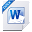 Assunto: ASSUNTO: No uso de suas atribuições legais, requer envio de expediente ao Executivo Municipal solicitando informações sobre supostos gastos excedentes com materiais e medicamentos, conforme segue: 